STEVENS HIGH SCHOOL ATHLETIC HALL OF FAME NOMINATION FORM  Name________________________________________________________________________ Last (Maiden), First, Middle Nickname Address ______________________________________________________________________ Email:________________________________________________________________________Phone:_(   )________________________Dates attended Stevens High School:__________________This person is being nominated based on their one or more of the following:____ Athletic Participation
____ Coaching
____ Contributions to SHS Athletics On a separate sheet of paper thoroughly address the following items that apply to your nominee: (Please be as thorough as possible). Sports coached or participated in Other activities in which they were involved Honors and recognitions received in high school for participation / coaching Post-high school participation in athletics / coaching Contributions made to Stevens athletics Include a statement on why this person should be included in the Hall of Fame. NOMINATOR: _______________________________________________________Address: _____________________________________________________________                  Street                         City                              State                  Zip Phone Number (____)______________________Email_______________________Please email completed nomination to: Sheri Keck- (HOF President) Keck.sheri@gmail.com  / 605-390-9560Or Call Stevens High School-605-394-4016           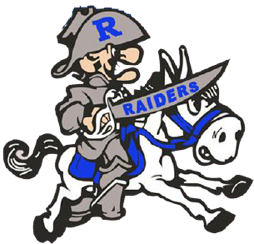 